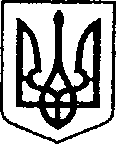 Ніжинська міська радаVІІ скликанняПротокол № 118Засідання постійної депутатської комісії міської радиз майнових та житлово-комунальних питань, транспорту, зв’язку та охорони навколишнього середовища				06.02.2019р.					12:00, кімната 66Головуючий: Онокало І.А.Члени комісії: Коваль В. М., , Cипливець В. Г., Ландар Ю.М.Відсутні члени комісії:. Паскевич В.Г., Мазун А. Г., Дудченко Г. М. Присутні:Чернета О.О. – начальник відділу з управління та приватизації комунального майна;Івашко С.В. – головний спеціаліст відділу з питань організації діяльності міської ради та її виконавчого комітету.Формування порядку денногоОнокало І.А., голова комісії.Ознайомила присутніх з проектом порядку денного та пропозиціями         до порядку денного засідання постійної комісії міської ради з майнових та житлово-комунальних питань, транспорту, зв’язку та охорони навколишнього середовища від 15.05.2018 р.Порядок деннийПро створення аукціонної комісії для продажу нежитлової будівлі, що розташована за адресою: м. Ніжин, вул. Козача, 3Онокало І.А., голова комісії.Поставила на голосування порядок денний з пропозиціями.ВИРІШИЛИ:Підтримати і затвердити порядок денний з пропозиціями.ГОЛОСУВАЛИ: «за» - 4, «проти» - 0, «утрималися» - 0.Розгляд питань порядку денного:СЛУХАЛИ:Про створення аукціонної комісії для продажу нежитлової будівлі, що розташована за адресою: м. Ніжин, вул. Козача, 3Чернета О.О., головний спеціаліст відділу з управління та приватизації комунального майна.	Ознайомила з проектом рішення.ВИСТУПИЛИ: Сипливець В. Г. – наголосив що не проти поданого складу комісії.ВИРІШИЛИ:Підтримати проект рішення та рекомендувати до розгляду на сесії міської ради.ГОЛОСУВАЛИ: «за» – 4, «проти» – 0, «утрималися» – 0. Голова комісії                                                                                     І.А. ОнокалоСекретар комісії                                                                                  В.М. Коваль